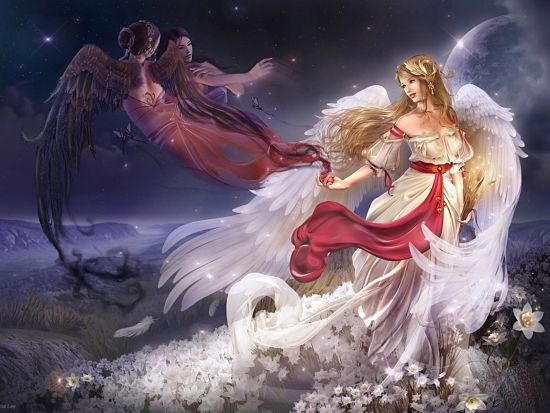 Les chagrins de la vie.En méditant sur ma vie et le monde qui m'entoure,J'en ai déduit que lorsque le bonheur et l'amourEmbellissent la vie de deux êtres qui se sont unis,La fatalité surprend la félicité dans son euphorie.Le malheur vient frapper à la porte de la béatitudeEn affligeant à l'un des deux êtres la solitudeCar les anges du ciel ont conduit au paradisLa moitié de l'autre, laissant ainsi à l'agonieUn cœur meurtri, un corps désœuvré, l'absence,L'ennui, les larmes, le chagrin, la souffrance.Les souvenirs remplacent la chaleur d'un corps,On voudrait continuer à communiquer encore et encore,On se prend à rêver, à l'imaginer, à lui parler toujours.L'illusion de rejoindre au paradis notre amourMaintient l'espoir, caresse l'âme, permet d'avancerCar les pensées sont impalpables, volatiles et dirigéesVers une destination qu'elles atteignent perpétuellementMais peu d'âmes les déchiffrent dans le monde des vivants.Marie Laborde
